Источники света общего назначения: лампы люминесцентные одноцокольные торговой марки "Feron"СЕРИИ: EST модель EST9Инструкция по эксплуатации и технический паспортОписаниеЛюминесцентные лампы (ЛЛ) являются энергосберегающим источником света. Ртутные разрядные лампы низкого давления, в которых свет излучается слоем люминофора, возбуждаемым ультрафиолетовым излучением разряда. Одноцокольные люминесцентные лампы предназначены для местной подсветки рабочих мест, прикроватного освещения или для использования в светильниках аварийной подсветки.ЛЛ состоят из следующих основных частей:  – колба (стеклянная трубка); –пластиковый корпус с металлическим цоколем G23, G24, 2G7. Для работы ламп требуется подключение к пускорегулирующему устройству электронному (ЭПРА) или электромагнитному (ЭмПРА). Пускорегулирующий аппарат не входит в комплект поставки изделия.Технические характеристики**представленные в данном руководстве технические характеристики могут незначительно отличаться в зависимости от партии производства, производитель имеет право вносить изменения в конструкцию товара без предварительного уведомления (см. на упаковке)Меры предосторожностиЛюминесцентные лампы применяются только с ЭПРА или с ЭмПРА (в комплект не входят). Запрещено использование ЛЛ с неисправными пускорегулирующими устройствами.Запрещена эксплуатация ЛЛ в сетях при наличии скачков напряжения, неисправных выключателей и патронов, не обеспечивающих надежного электрического контакта.ЛЛ не рекомендуется использовать совместно с выключателем с подсветкой. ЛЛ нельзя использовать при/или после её контакта с водой или другими жидкостями. ЛЛ нельзя использовать в открытых светильниках при наружном освещении. Не допускается прямое попадание атмосферных осадков на ЛЛ.При внесении ЛЛ в помещение с холода рекомендуется перед монтажом подержать ее в комнатных условиях не менее 30 минут. К сокращению срока службы лампы и её преждевременному выходу из строя могут привести: - перегрузка лампы при подаче повышенного напряжения, превышающего 244 В; 
 - частые повторные включения недостаточно охлажденной лампы 
 - отклонения от температурных пределов надёжной работы, от  -15 до 40 °С.Требования безопасностиРазрядная трубка содержит ртуть.  В случае если ЛЛ разбита в помещении, следует срочно собрать осколки стеклянной трубки. Место разрушения следует обработать 0,2% раствором марганцовокислого калия, после чего — проветрить помещениеПеред установкой или заменой лампы отключите питание.ХранениеЛампы хранятся в картонных коробках в ящиках или на стеллажах в сухих отапливаемых помещениях. Срок хранения не более двух лет.Транспортировка.Лампы в упаковках пригодны для транспортировки автомобильным, железнодорожным, морским или авиационным транспортом.Утилизация. ЛЛ содержат незначительное количество ртути, запрещается их утилизация вместе с бытовыми отходами.Утилизация ЛЛ промышленными предприятиями должна проводиться в соответствии с действующими положениями о порядке сбора, хранения, транспортировки и обезвреживания ртутьсодержащих отходов.Применяемые в бытовом секторе ЛЛ должны утилизироваться коммунальными службами, занимающимися вывозом специальных отходовСертификация.Светодиодные лампы ТМ «FERON» имеют сертификат соответствия требованиям технических регламентов: ТР ТС 004/2011 «О безопасности низковольтного оборудования», ТР ТС 020/2011 «Электромагнитная совместимость технических средств», ТР ЕАЭС 037/2016 «Об ограничении применения опасных веществ в изделиях электротехники и радиоэлектроники». Продукция изготовлена в соответствии с Директивами 2014/35/EU «Низковольтное оборудование», 2014/30/ЕU «Электромагнитная совместимость».Информация об изготовителе и дата производства.Сделано в Китае. Изготовитель: NINGBO YUSING LIGHTING CO.,LTD» Китай, No.1199,MINGGUANG RD.JIANGSHAN TOWN,NINGBO,CHINA / Нинбо Юсинг Лайтинг, Ко.,  № 1199, Минггуан Роуд, Цзяншань Таун, Нинбо, Китай. Официальный представитель в РФ / Импортер: ООО «СИЛА СВЕТА» Россия, 117405, г. Москва, ул. Дорожная, д. 48, тел. +7(499)394-69-26.Дата изготовления нанесена на корпус товара в формате ММ.ГГГГ, где ММ – месяц изготовления, ГГГГ – год изготовления.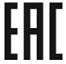 Напряжение питания220-240В (см. на упаковке)мощностьСм. на упаковкеЧастота сети50 ГцСветовой потокСм. на упаковкеЦветовая температураСм. на упаковкеОбщий индекс цветопередачи, Ra>83Рабочая температураот  -15 до 40 °СцокольСм. на упаковеСрок службыДо 10000 ч.